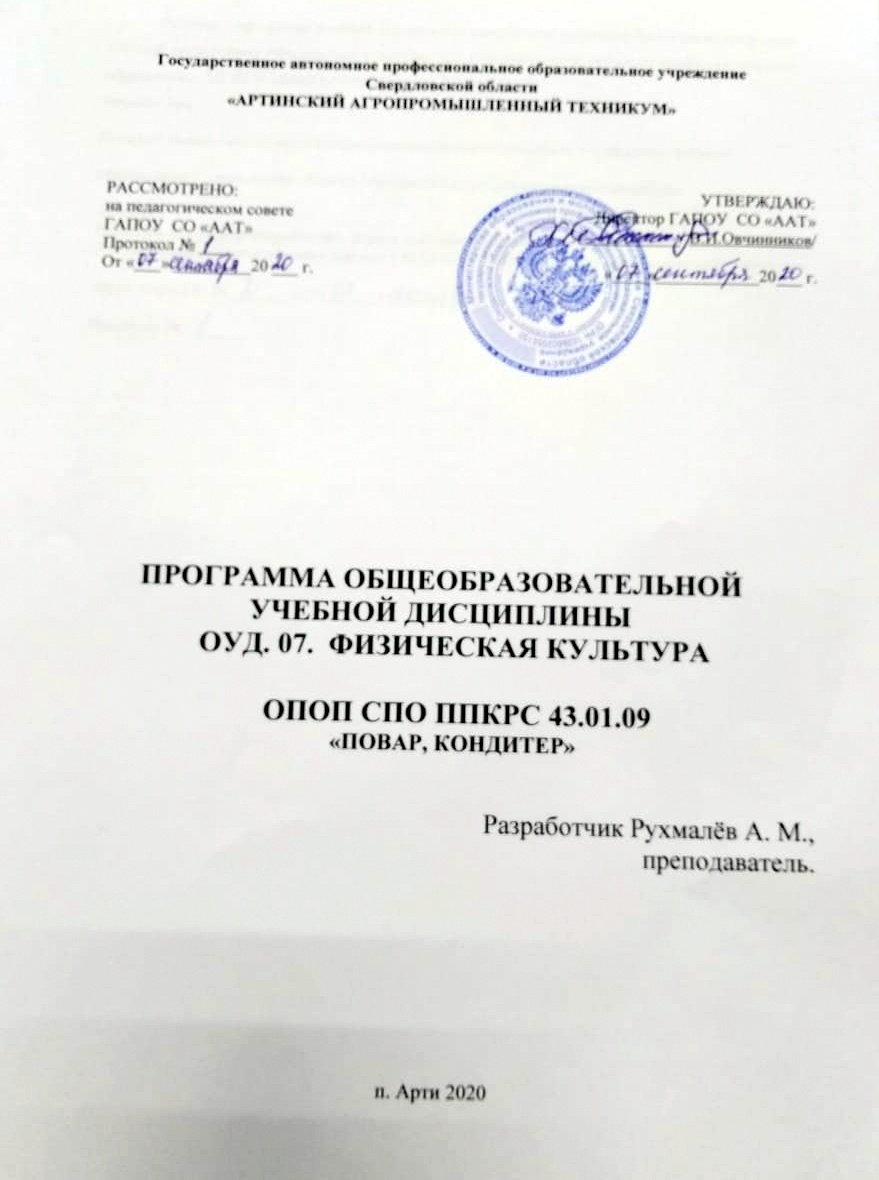 Рабочая    программа учебной дисциплины разработана на основе Примерной программы учебной дисциплины «Физическая культура» для специальностей среднего профессионального образования. -М; ФГУ «ФИРО» Минобрнауки России, 2015.Разработчик: Государственное автономное профессиональное образовательное учреждениеСвердловской области «Артинский агропромышленный техникум»Авторы:Рухмалев Александр Михайлович, первая квалификационная категория.Рекомендована педагогическим советом ГАПОУ СО «Артинский агропромышленный техникум»Заключение ПС № _______ от «______»_________________20     г.Протокол №_______                        СодержаниеПояснительная запискаПрограмма общеобразовательной учебной дисциплины «Физическая культура» предназначена для организации занятий по физической культуре в профессиональных образовательных организациях, реализующих образовательную программу среднего общего образования в пределах освоения основной профессиональной образовательной программы СПО(ОПОПСПО)на базе основного общего образования при подготовке квалифицированных рабочих, служащих и специалистов среднего звена.Программа разработана на основе требований ФГОС среднего общего образования, предъявляемых к структуре, содержанию и результатам освоения учебной дисциплины «Физическая культура», в соответствии с Рекомендациями по организации получения среднего общего образования в пределах освоения образовательных программ среднего профессионального образования на базе основного общего образования с учетом требований федеральных государственных образовательных стандартов и получаемой профессии или специальности среднего профессионального образования (письмо Департамента государственной политики в сфере подготовки рабочих кадров и ДПО Минобрнауки России от17.03.2015№06-259).Содержание программы «Физическая культура» направлено на достижение следующих целей:формирование физической культуры личности будущего профессионала, востребованного на современном рынке труда;развитие физических качеств и способностей, совершенствование функциональных возможностей организма, укрепление индивидуального здоровья;формирование устойчивых мотивов и потребностей в бережном отношении к собственному здоровью, в занятиях физкультурно-оздоровительной и спортивно- оздоровительной деятельностью;овладение технологиями современных оздоровительных систем физического воспитания, обогащение индивидуального опыта занятий специально-прикладными физическими упражнениями и базовыми видами спорта;овладение системой профессионально и жизненно значимых практических умений, и навыков, обеспечивающих сохранение и укрепление физического и психического здоровья;освоение системы знаний о занятиях физической культурой, их роли и значении в формировании здорового образа жизни и социальных ориентаций;приобретение компетентности в физкультурно-оздоровительной и спортивной деятельности, овладение навыками творческого сотрудничества в коллективных формах занятий физическими упражнениями.ОБЩАЯ ХАРАКТЕРИСТИКА УЧЕБНОЙ ДИСЦИПЛИНЫ«ФИЗИЧЕСКАЯ КУЛЬТУРА»Содержание учебной дисциплины «Физическая культура» направлено на укрепление здоровья, повышение физического потенциала, работоспособности обучающихся, формирование у них жизненных, социальных и профессиональных мотиваций.Реализация содержания учебной дисциплины «Физическая культура» в преемственности с другими общеобразовательными дисциплинами способствует воспитанию, социализации и самоидентификации обучающихся посредством личностно и общественно значимой деятельности, становлению целесообразного здорового образа жизни.Методологической основой организации занятий по физической культуре является системно-деятельный подход, который обеспечивает построение образовательного процесса с учетом индивидуальных, возрастных, психологических, физиологических особенностей и качества здоровья обучающихся.В соответствии со структурой двигательной деятельности содержание учебной дисциплины «Физическая культура» представлено тремя содержательными линиями:физкультурно - оздоровительной деятельностью;спортивно-оздоровительной деятельностью с прикладной ориентированной подготовкой;введением в профессиональную деятельность специалиста.Первая содержательная линия ориентирует образовательный процесс на укрепление здоровья студентов и воспитание бережного к нему отношения. Через свое предметное содержание она нацеливает студентов на формирование интересов и потребностей в регулярных занятиях физической культурой и спортом, творческое использование осваиваемого учебного материала в разнообразных формах активного отдыха и досуга, самостоятельной физической подготовке к предстоящей жизнедеятельности.Вторая содержательная линия соотносится с интересами студентов в занятиях спортом и характеризуется направленностью на обеспечение оптимального и достаточного уровня физической и двигательной подготовленности обучающихся.Третья содержательная линия ориентирует образовательный процесс на развитие интереса студентов к будущей профессиональной деятельности и показывает значение физической культуры для их дальнейшего профессионального роста, самосовершенствования и конкурентоспособности на современном рынке труда.Основное содержание учебной дисциплины «Физическая культура» реализуется   в процессе теоретических и практических занятий и представлено двумя разделами: теоретическая часть и практическая часть.Теоретическая часть направлена на формирование у обучающихся мировоззренческой системы научно-практических основ физической культуры, осознание студентами значения здорового образа жизни, двигательной активности в профессиональном росте и адаптации к изменяющемуся рынку   труда.Практическая часть предусматривает организацию учебно-методических и учебно-тренировочных занятий.Содержание учебно-методических занятий обеспечивает: формирование у студентов установки на психическое и физическое здоровье; освоение методов профилактики профессиональных заболеваний; овладение приемами массажа и самомассажа, психорегулирующими упражнениями; знакомство с тестами, позволяющими самостоятельно анализировать состояние здоровья; овладение основными приемами неотложной доврачебной помощи. Темы учебно-методических занятий определяются по выбору из числа предложенных программой.На учебно-методических занятиях преподаватель проводит консультации, на которых по результатам тестирования помогает определить оздоровительную и профессиональную направленность индивидуальной двигательной нагрузки.Учебно-тренировочные занятия содействуют укреплению здоровья, развитию физических качеств, повышению уровня функциональных и двигательных способностей организма студентов, а также профилактике профессиональных   заболеваний.Для организации учебно-тренировочных занятий студентов по физической культуре кроме обязательных видов спорта (легкой атлетики, кроссовой подготовки, лыж, плавания, гимнастики, спортивных игр) дополнительно предлагаются нетрадиционные (ритмическая и атлетическая гимнастика, ушу, армрестлинг, пауэрлифтинг и др.). Вариативные компоненты содержания обучения выделены курсивом.Специфической особенностью реализации содержания учебной дисциплины «Физическая культура» является ориентация образовательного процесса на получение преподавателем физического воспитания оперативной информации о степени освоения теоретических и методических знаний, умений, состоянии здоровья, физического развития, двигательной, психофизической, профессионально-прикладной подготовленности студента.С этой целью до начала обучения в профессиональных образовательных организациях, реализующих образовательную программу среднего общего образования в пределах освоения ОПОПСПО на базе основного общего образования, студенты проходят медицинский осмотр (диспансеризацию) и компьютерное тестирование. Анализ физического развития, физической подготовленности, состояния основных функциональных систем позволяет определить медицинскую группу, в которой целесообразно заниматься обучающимся: основная, подготовительная или   специальная.К основной медицинской группе относятся студенты, не имеющие отклонений в состоянии здоровья, с хорошим физическим развитием и достаточной физической подготовленностью.К подготовительной медицинской группе относятся лица с недостаточным физическим развитием, слабой физической подготовленностью, без отклонений или с незначительными временными отклонениями в состоянии   здоровья.К специальной медицинской группе относятся студенты, имеющие патологические отклонения в состоянии   здоровья.Используя результаты медицинского осмотра студента, его индивидуальное желание заниматься тем или иным видом двигательной активности, преподаватель физического воспитания распределяет студентов в учебные отделения: спортивное, подготовительное и специальное.На спортивное отделение зачисляются студенты основной медицинской группы, имеющие сравнительно высокий уровень физического развития и физической подготовленности, выполнившие стандартные контрольные нормативы, желающие заниматься одним из видов спорта, культивируемых в СПО. Занятия в спортивном отделении направлены в основном на подготовку к спортивным соревнованиям в избранном виде спорта.На подготовительное отделение зачисляются студенты основной и подготовительной медицинских групп. Занятия носят оздоровительный характер и направлены на совершенствование общей и профессиональной двигательной подготовки обучающихся.На специальное отделение зачисляются студенты, отнесенные по состоянию здоровья к специальной медицинской группе. Занятия с этими студентами нацелены на устранение функциональных отклонений и недостатков в их физическом развитии, формирование правильной осанки, совершенствование физического развития, укрепление здоровья и поддержание высокой работоспособности на протяжении всего периода обучения. Таким образом, освоение содержания учебной дисциплины «Физическая культура» предполагает, что студентов, освобожденных от занятий физическими упражнениями, практически нет. Вместе с тем в зависимости от заболеваний двигательная активность обучающихся может снижаться или прекращаться. Студены, временно освобожденные по состоянию здоровья от практических занятий, осваивают теоретический и учебно-методический материал, готовят рефераты, выполняют индивидуальные проекты. Темой реферата, например, может быть: «Использование индивидуальной двигательной активности и основных валеологических факторов для профилактики и укрепления здоровья» (при том или ином заболевании).Все контрольные нормативы по физической культуре студенты сдают в течение учебного года для оценки преподавателем их функциональной и двигательной подготовленности, в том числе и для оценки их готовности к выполнению нормативов Всероссийского физкультурно-спортивного комплекса «Готов к труду и обороне» (ГТО)1Изучение общеобразовательной учебной дисциплины «Физическая культура» завершается подведением итогов в форме дифференцированного зачета в рамках промежуточной аттестации студентов в процессе освоения ОПОП СПО с получением среднего общего образования (ППКРС, ППССЗ).МЕСТО УЧЕБНОЙ ДИСЦИПЛИНЫ В УЧЕБНОМ ПЛАНЕУчебная дисциплина «Физическая культура» является учебным предметом обязательной предметной области «Физическая культура, экология и основы безопасности жизнедеятельности» ФГОС среднего общего образования.В профессиональных образовательных организациях, реализующих образовательную программу среднего общего образования в пределах освоения ОПОП СПО на базе основного общего образования, учебная дисциплина «Физическая культура» изучаетсявобщеобразовательномциклеучебногопланаОПОПСПОнабазеосновного общего образования с получением среднего общего образования (ППКРС, ППССЗ).В учебных планах ОПОП СПО дисциплина «Физическая культура» входит в состав общих общеобразовательных учебных дисциплин, формируемых из обязательных предметных областей ФГОС среднего общего образования, для профессий СПО или специальностей СПО соответствующего профиля профессионального образования.РЕЗУЛЬТАТЫ ОСВОЕНИЯ УЧЕБНОЙ ДИСЦИПЛИНЫОсвоение содержания учебной дисциплины «Физическая культура» обеспечивает достижение студентами следующих результатов:личностных:готовность и способность обучающихся к саморазвитию и личностному самоопределению;сформированность устойчивой мотивации к здоровому образу жизни и обучению, целенаправленному личностному совершенствованию двигательной активности с валеологической и профессиональной направленностью, неприятию вредных привычек: курения, употребления алкоголя, наркотиков;потребность к самостоятельному использованию физической культуры как составляющей доминанты здоровья;приобретение личного опыта творческого использования профессионально- оздоровительных средств и методов двигательной активности;формирование личностных ценностно-смысловых ориентиров и установок, системы значимых социальных и межличностных отношений, личностных, регулятивных, познавательных, коммуникативных действий в процессе целенаправленной двигательной активности, способности их использования в социальной, в том числе профессиональной, практике;готовность самостоятельно использовать в трудовых и жизненных ситуациях навыки профессиональной адаптивной физической культуры;способность к построению индивидуальной образовательной траектории самостоятельного использования в трудовых и жизненных ситуациях навыков профессиональной адаптивной физической культуры;способность использования системы значимых социальных и межличностных отношений, ценностно-смысловых установок, отражающих личностные и гражданские позиции, в спортивной, оздоровительной и физкультурной деятельности;формирование навыков сотрудничества со сверстниками, умение продуктивно общаться и взаимодействовать в процессе физкультурно-оздоровительной и спортивной деятельности, учитывать позиции других участников деятельности, эффективно разрешать конфликты;принятие и реализация ценностей здорового и безопасного образа жизни, потребности в физическом самосовершенствовании, занятиях спортивно- оздоровительной деятельностью;умение оказывать первую помощь при занятиях спортивно-оздоровительной деятельностью;7патриотизм, уважение к своему народу, чувство ответственности перед Родиной;готовность к служению Отечеству, его защите;межпредметных:способность использовать меж-предметные понятия и универсальные учебные действия (регулятивные, познавательные, коммуникативные) в познавательной, спортивной, физкультурной, оздоровительной и социальной практике;готовность учебного сотрудничества с преподавателями сверстниками с использованием специальных средств и методов двигательной активности;освоение знаний, полученных в процессе теоретических, учебно-методических и практических занятий, в области анатомии, физиологии, психологии (возрастной и спортивной), экологии, ОБЖ;готовность и способность к самостоятельной информационно-познавательной деятельности, включая умение ориентироваться в различных источниках информации, критически оценивать и интерпретировать информацию по физической культуре, получаемую из различных источников;формирование навыков участия в различных видах соревновательной деятельности, моделирующих профессиональную подготовку;умение использовать средства информационных и коммуникационных технологий (далее — ИКТ) в решении когнитивных, коммуникативных и организационных задач с соблюдением требований эргономики, техники безопасности, гигиены, норм информационной безопасности;предметных:умение использовать разнообразные формы и виды физкультурной деятельности для организации здорового образа жизни, активного отдыха и   досуга;владение современными технологиями укрепления и сохранения здоровья, поддержания работоспособности, профилактики предупреждения заболеваний, связанных с учебной и производственной деятельностью;владение основными способами самоконтроля индивидуальных показателей здоровья, умственной и физической работоспособности, физического развития и физических качеств;владение физическими упражнениями разной функциональной направленности, использование их в режиме учебной и производственной деятельности с целью профилактики переутомления и сохранения высокой работоспособности;владение техническими приемами и двигательными действиями базовых видов спорта, активное применение их в игровой и соревновательной деятельности, готовность к выполнению нормативов Всероссийского физкультурно- спортивного комплекса «Готов к труду и обороне» (ГТО).СОДЕРЖАНИЕ УЧЕБНОЙ ДИСЦИПЛИНЫТеоретическая частьВведение. Физическая культура в общекультурной и профессиональной подготовке студентов СПОСовременное состояние физической культуры и спорта. Физическая культура и личность профессионала. Оздоровительные системы физического воспитания, их роль в формировании здорового образа жизни, сохранении творческой активности и долголетия, предупреждении профессиональных заболеваний и вредных привычек. Особенности организации занятий со студентами в процессе освоения содержания учебной дисциплины «Физическая культура». Введение Всероссийского физкультурно-спортивного комплекса «Готов к труду и обороне» (ГТО).  Требованияк технике безопасности при занятиях физическими   упражнениями.Основы здорового образа жизни. Физическая культура в обеспечении здоровьяЗдоровье человека, его ценность и значимость для профессионала. Взаимосвязь общей культуры обучающихся и их образа жизни. Современное состояние здоровья молодежи. Личное отношение к здоровью как условие формирования здорового образа жизни.  Двигательная активность.Влияние экологических факторов на здоровье человека. О вреде и профилактике курения, алкоголизма, наркомании. Влияние наследственных заболеваний в формировании здорового образа жизни. Рациональное питание и профессия. Режим в трудовой и учебной деятельности. Активный отдых. Вводная и производственная гимнастика. Гигиенические средства оздоровления и управления работоспособностью: закаливание, личная гигиена, гидропроцедуры, бани, массаж.  Материнство и здоровье. Профилактика профессиональных заболеваний средствами и методами физического воспитания.Основы методики самостоятельных занятий физическими упражнениямиМотивация и целенаправленность самостоятельных занятий, их формы и содержание.Организация занятий физическими упражнениями различной направленности. Особенности самостоятельных занятий для юношей и девушек. Основные принципы построения самостоятельных занятий и их гигиена. Коррекция фигуры. Основные признаки утомления. Факторы регуляции нагрузки. Тесты для определения оптимальной индивидуальной нагрузки. Сенситивность в развитии профилирующих двигательных качеств.Самоконтроль, его основные методы, показатели и критерии оценкиИспользование методов стандартов, антропометрических индексов, номограмм, функциональных проб, упражнений-тестов для оценки физического развития, телосложения, функционального состояния организма, физической подготовленности. Коррекция содержания и методики занятий физическими упражнениями и спортом по результатам показателей контроля.Психофизиологические основы учебного и производственного труда. Средства физической культуры в регулировании работоспособностиСредства физической культуры в регулировании работоспособности.Психофизиологическая характеристика будущей производственной деятельности и учебного труда студентов профессиональных образовательных организаций. Динамика работоспособности в учебном году и факторы, ее определяющие. Основные причины изменения общего состояния студентов в период экзаменационной сессии. Критерии нервно-эмоционального, психического и психофизического утомления. Методы повышения эффективности производственного и учебного труда. Значение мышечной релаксации.Аутотренинг и его использование для повышения работоспособности.Физическая культура в профессиональной деятельности специалистаЛичная и социально-экономическая необходимость специальной адаптивной и психофизической подготовки к труду. Оздоровительные и профилированные методы физического воспитания при занятиях различными видами двигательной активности. Профилактика профессиональных заболеваний средствами и методами физического воспитания. Тестирование состояния здоровья, двигательных качеств, психофизиологических функций, к которым профессия (специальность) предъявляет повышенные требования.9Практическая частьУчебно-методические занятияСодержание учебно-методических занятий определяется по выбору преподавателя с учетом интересов студентов.Простейшие методики самооценки работоспособности, усталости, утомления и применение средств физической культуры для их направленной коррекции. Использование методов самоконтроля, стандартов, индексов.Методика составления и проведения самостоятельных занятий физическими упражнениями гигиенической и профессиональной направленности. Методика активного отдыха в ходе профессиональной деятельности по избранному направлению.Массаж и самомассаж при физическом и умственном утомлении.Физические упражнения для профилактики и коррекции нарушения опорно- двигательного аппарата. Профилактика профессиональных заболеваний средствами и методами физического воспитания.  Физические упражнения для коррекции зрения.Составление и проведение комплексов утренней, вводной и производственной гимнастики с учетом направления будущей профессиональной деятельности студентов.Методика определения профессионально значимых психофизиологических и двигательных качеств на основе   профессиограммы   специалиста. Спортограмма   и профессиограмма.Самооценка и анализ выполнения обязательных тестов состояния здоровья и общефизической подготовки. Методика самоконтроля за уровнем развития профессионально значимых качеств и свойств личности.Ведение личного дневника самоконтроля (индивидуальной карты здоровья). Определение уровня здоровья (поЭ.Н.Вайнеру).Индивидуальная оздоровительная программа двигательной активности с учетом профессиональной направленности.Учебно-тренировочные занятияПри проведении учебно-тренировочных занятий преподаватель определяет оптимальный объем физической нагрузки, опираясь на данные о состоянии здоровья студентов, дает индивидуальные рекомендации для самостоятельных занятий тем или иным видом спорта.Легкая атлетика. Кроссовая подготовкаРешает задачи поддержки и укрепления здоровья. Способствует развитию выносливости, быстроты, скоростно-силовых качеств, упорства, трудолюбия, внимания, восприятия, мышления.Кроссовая подготовка: высокий и низкий старт, стартовый разгон, финиширование; бег 100м, эстафетный бег 4100м, 4400м; бег по прямой с различной скоростью, равномерный бег на дистанцию 2000м (девушки) и 3000м (юноши) , прыжки в длину с разбега способом «согнув ноги» ;прыжки в высоту способами: «прогнувшись», перешагивания ,«ножницы», перекидной; метание гранаты весом 500г(девушки)и 700 г (юноши); толкание ядра.ГимнастикаРешает оздоровительные и профилактические задачи. Развивает силу, выносливость, координацию, гибкость, равновесие, сенсоторику. Совершенствует память, внимание, целеустремленность, мышление.10Общеразвивающие упражнения, упражнения в паре с партнером, упражнения с гантелями, набивными мячами, упражнения с мячом, обручем (девушки). Упражнения для профилактики профессиональных заболеваний (упражнения в чередовании напряжения с расслаблением, упражнения для коррекции нарушений осанки, упражнения на внимание, висы и упоры, упражнения у гимнастической стенки). Упражнения для коррекции зрения. Комплексы упражнений вводной и производственной гимнастики.Спортивные игрыПроведение спортивных игр способствует совершенствованию профессиональной двигательной подготовленности, укреплению здоровья, в том числе развитию координационных способностей, ориентации в пространстве, скорости реакции; дифференцировке пространственных, временных хи силовых параметров движения, формированию двигательной активности, силовой и скоростной выносливости; совершенствованию взрывной силы; развитию таких личностных качеств, как восприятие, внимание, память, воображение, согласованность групповых взаимодействий, быстрое принятие решений; воспитанию волевых качеств, инициативности и   самостоятельности.Из перечисленных спортивных игр профессиональная образовательная организация выбирает те, для проведения которых есть условия, материально-техническое оснащение, которые в большей степени направлены на предупреждение и профилактику профзаболеваний, отвечают климатическим условиям региона.ВолейболИсходное положение(стойки), перемещения, передача, подача, нападающий удар, прием мяча снизу двумя руками, прием мяча одной рукой с последующим нападением и перекатом в сторону, на бедро и спину, прием мяча одной рукой в падении вперед и последующим скольжением на груди—животе, блокирование, тактика нападения, тактика защиты. Правила игры. Техника безопасности игры. Игра по упрощенным правилам волейбола. Игра по правилам.БаскетболЛовля и передача мяча, ведение, броски мяча в корзину (с места, в движении, прыжком), вырывание и выбивание (приемы овладения мячом), прием техники защита — перехват, приемы, применяемые против броска, накрывание, тактика нападения, тактика защиты. Правила игры. Техника безопасности игры. Игра по упрощенным правилам баскетбола. Игра по   правилам.Футбол (для юношей)Удар по летящему мячу средней частью подъема ноги, удары головой на месте и   в прыжке, остановка мяча ногой, грудью, отбор мяча, обманные движения, техника игры вратаря, тактика защиты, тактика нападения. Правила игры. Техника безопасности игры. Игра по упрощенным правилам на площадках разных размеров. Игра  по правилам.Виды спорта по выборуРитмическая   гимнастикаЗанятия способствуют совершенствованию координационных способностей, выносливости, ловкости, гибкости, коррекции фигуры. Оказывают оздоровительное влияние на сердечно-сосудистую, дыхательную, нервно-мышечную системы. Использование музыкального сопровождения совершенствует чувство ритма.Индивидуально подобранные композиции упражнений, выполняемых с разной амплитудой, траекторией, ритмом, темпом, пространственной точностью. Комплекс упражнений с профессиональной направленностью из 26—30движений.Атлетическая гимнастика, работа на   тренажерахРешает задачи коррекции фигуры, дифференцировки силовых характеристик движений, совершенствует регуляцию мышечного тонуса. Воспитывает абсолютную и относительную силу избранных групп мышц.Круговой метод тренировки для развития силы основных мышечных групп с эспандерами, амортизаторами из резины, гантелями, гирей, штангой. Техника безопасности занятий.Элементы единоборстваЗнакомство с видами единоборств и их влиянием на развитие физических, нравственных и волевых качеств.Каратэ-до, айкидо, тхэквондо (восточные единоборства) развивают сложные координационные движения, психофизические навыки (предчувствие ситуации, мгновенный анализ сложившейся ситуации, умение избежать стресса, снятие психического напряжения, релаксацию, регуляцию процессов психического возбуждения и торможения, уверенность и спокойствие, способность мгновенно принимать правильное решение).Дзюдо, самбо, греко-римская, вольная борьба формируют психофизические навыки (преодоление, предчувствие, выбор правильного решения, настойчивость, терпение), обучают приемам самозащиты и зашиты, развивают физические качества (статическую и динамическую силу, силовую выносливость, общую выносливость, гибкость).Приемы само страховки. Приемы борьбы лежа и стоя. Учебная схватка. Подвижные игры типа «Сила и ловкость», «Борьба всадников», «Борьба двое против двоих» и т. д. Силовые упражнения и единоборства в парах. Овладение приемами страховки, подвижные игры.  Самоконтроль при занятиях   единоборствами.Правила соревнований по одному из видов единоборств. Гигиена борца. Техника безопасности в ходе единоборств.Дыхательная гимнастикаУпражнения дыхательной гимнастики могут быть использованы в качестве профилактического средства физического воспитания.Дыхательнаягимнастикаиспользуетсядляповышенияосновныхфункциональных систем: дыхательной и сердечно-сосудистой. Позволяет увеличивать жизненную емкость легких. Классические методы дыхания при выполнении движений. Дыхательные упражнения йогов. Современные методики дыхательной гимнастики (Лобановой-Поповой, Стрельниковой, Бутейко).Спортивная аэробикаЗанятия спортивной аэробикой совершенствуют чувство темпа, ритма, координацию движений, гибкость, силу, выносливость.Комбинация из спортивно-гимнастических и акробатических элементов. Обязательные элементы: подскоки, амплитудные махи ногами, упражнения для мышц живота отжимание в упоре лежа (четырех кратно е непрерывное исполнение). Дополнительные элементы: кувырки вперед и назад, падение в упоре лежа, перевороты вперед, назад, в сторону, подъем разгибом с лопаток, шпагаты, сальтоТехника безопасности при занятии спортивной   аэробикой.При заинтересованности обучающихся, наличии соответствующих условий и специалиста в образовательном учреждении могут проводиться также занятия по гидр аэробике, стретчинговой гимнастике, гимнастической методике   ушу, а также динамические комплексы упражнений, пауэрлифтинг, армрестлинг, бейсбол.Тематическое планированиеПри реализации содержания общеобразовательной учебной дисциплины «Физическая культура» в пределах освоения ОПОПСПО на базе основного общего образования с получением среднего общего образования (ППКРС, ППССЗ) вне зависимости от профиля профессионального образования максимальная учебная нагрузка обучающихся составляет:по профессиям СПО — 171 час, из них аудиторная (обязательная) учебная нагрузка обучающихся, включая практические занятия, — 171 часТЕМАТИЧЕСКИЙ ПЛАНХАРАКТЕРИСТИКА ОСНОВНЫХ ВИДОВ УЧЕБНОЙ ДЕЯТЕЛЬНОСТИ СТУДЕНТОВУчебно-методическоеи материально-техническое обеспечение Программы учебной дисциплины«Физическая культура»Все помещения, объекты физической культуры и спорта, места для занятий физической подготовкой, которые необходимы для реализации учебной     дисциплины«Физическая культура», должны быть оснащены соответствующим оборудованием   и инвентарем в зависимости от изучаемых разделов программы и видов спорта. Все объекты, которые используются при проведении занятий по физической культуре, должны отвечать действующим санитарным и противопожарным нормам.Оборудование и инвентарь спортивного зала:стенка гимнастическая; перекладина навесная универсальная для стенки гимнастической; гимнастические скамейки; гимнастические снаряды (перекладина, брусья, бревно, конь с ручками, конь для прыжков и др.), тренажеры для занятий атлетической гимнастикой ,маты гимнастические, канат ,канат для перетягивания, стойки для прыжков в высоту, перекладина для прыжков в высоту, зона приземления для прыжков в высоту ,беговая дорожка, ковер борцовский или татами, скакалки, палки гимнастические, мячи набивные, мячи для метания, гантели(разные),гири16,24,32кг,секундомеры,весы напольные, ростомер, динамометры ,приборы для измерения давления и др.;кольца баскетбольные, щиты баскетбольные, рамы для выноса баскетбольного щита или стойки баскетбольные, защита для баскетбольного щита и стоек, сетки баскетбольные, мячи баскетбольные, стойки волейбольные, защита для волейбольных стоек, сетка волейбольная, антенны волейбольные с карманами, волейбольные мячи, ворота для мини-футбола, сетки для ворот мини-футбольных, гасители для ворот мини-футбольных, мячи для мини-футбола и др.Открытый стадион широкого профиля:стойки для прыжков в высоту, перекладина для прыжков в высоту зонаприземления для прыжков в высоту, решетка для места приземления, указатель расстояний для тройного прыжка, брусок отталкивания для прыжков в длину   и тройного прыжка, турник уличный, брусья уличные, рукоход уличный, полоса препятствий, ворота футбольные, сетки для футбольных ворот, мячи футбольные, сетка для переноса мячей, колодки стартовые, барьеры для бега, стартовые флажки или стартовый пистолет, флажки красные и белые, палочки эстафетные, гранаты учебные Ф-1, круг для метания ядра, упор для ног, для метания ядра, ядра,  указатели  дальности  метания  на  25,  30,  35,  40,  45,  50,  55 м, нагрудные номера, тумбы «Старт—Финиш», «Поворот», рулетка металлическая,  мерный  шнур, секундомеры.В зависимости от возможностей, которыми располагают профессиональные образовательные организации, для реализации учебной дисциплины «Физическая культура» в пределах освоения ОПОП СПО на базе основного общего образования с получением среднего общего образования могут быть использованы:тренажерный зал;       * специализированные спортивные залы (зал спортивных игр, гимнастики, хореографии, единоборств и др.открытые спортивные площадки для занятий: баскетболом; бадминтоном, волейболом, теннисом, мини-футболом, хоккеем      * футбольное поле с замкнутой беговой дорожкой, секторами для прыжков и метаний.В зависимости от возможностей материально-технической базы и наличия кадрового потенциала перечень учебно-спортивного оборудования и инвентаря может быть дополнен.Для проведения учебно-методических занятий целесообразно использовать комплект мультимедийного и коммуникационного оборудования: электронные носители, компьютеры для аудиторной и внеаудиторной работы.Список литературыДля студентовБарчуков И. С., Назаров Ю. Н., Егоров С. С. и др. Физическая культура и физическая подготовка: учебник для студентов вузов, курсантов и слушателей образовательных учреждений высшего профессионального образования МВД России/подред.В.Я.Кикотя, И. С. Барчукова. — М.,2010.БарчуковИ.С.Теория и методика физического воспитания и спорта:учебник/подобщ. ред. Г. В. Барчуковой. — М., 2011.БишаеваА.А. Физическая культура: учебник для студ. учреждений сред. проф. образования.  —  М.,2014.Гамидова С.К. Содержание и направленность физкультурно-оздоровительных занятий. — Смоленск,2012.Решетников Н.В., КислицынЮ.Л., Палтиевич Р.Л., ПогадаевГ.И. Физическая куль- тура:учеб.пособие для студ. учреждений сред.проф.образования.—М.,2010.СайгановаЕ.Г, ДудовВ.А.Физическая культура.  Самостоятельная работа: учеб. пособие. — М., 2010. — (Бакалавриат).Для преподавателяФедеральный закон от 29.12.2012 № 273-ФЗ «Об образовании в Российской Федерации» (в ред. федеральных законов от 07.05.2013 № 99-ФЗ, от 07.06.2013 № 120-ФЗ, от 02.07.2013№ 170-ФЗ, от 23.07.2013 № 203-ФЗ, от 25.11.2013 № 317-ФЗ, от 03.02.2014 №  11-ФЗ,  от03.02.2014№15-ФЗ,от05.05.2014№84-ФЗ,от27.05.2014№135-ФЗ,от04.06.2014№ 148-ФЗ, с изм., внесенными Федеральным законом от 04.06.2014 № 145-ФЗ).Приказ Министерства образования и науки РФ «Об утверждении федерального государственного образовательного стандарта среднего (полного) общего образования» (зарегистрирован в Минюсте РФ 07.06.2012 № 24480).Приказ Министерства образования и наука РФ от 29.12.2014 № 1645 «О внесении изменений в Приказ Министерства образования и науки Российской Федерации от 17.05.2012№ 413 “Об утверждении федерального государственного образовательного стандарта среднего (полного) общего образования”».Письмо Департамента государственной политики в сфере подготовки рабочих кадров   и ДПО Министерства образования и наука РФ от 17.03.2015 № 06-259 «Рекомендации по организации получения среднего общего образования в пределах освоения образовательных программ среднего профессионального образования на базе основного общего образования с учетом требований федеральных государственных образовательных стандартов и получаемой профессии или специальности среднего профессионального образования».БишаеваА.А. Профессионально-оздоровительная физическая культура студента: учеб. пособие. — М.,2013.Евсеев Ю. И. Физическое воспитание. — Ростов н/Д, 2010.КабачковВ.А.ПолиевскийС.А., БуровА.Э. Профессиональная физическая культура всистеме непрерывного образования молодежи:науч.-метод.пособие.—М.,2010.ЛитвиновА.А., КозловА.В., ИвченкоЕ.В.Теория  и методика обучения базовым видам спорта. Плавание. — М., 2014.Манжелей И. В. Инновации в физическом воспитании: учеб. пособие. — Тюмень, 2010.Миронова Т. И. Реабилитация социально-психологического здоровья детско-молодежных групп. — Кострома, 2014.Тимонин А. И. Педагогическое обеспечение социальной работы с молодежью: учеб. пособие / под ред. Н. Ф. Басова. — 3-е изд. — М., 2013.ХомичМ.М., ЭммануэльЮ.В., ВанчаковаН.П. Комплексы корректирующих мероприятий при снижении адаптационных резервов организма на основе сингенетического мониторинга/под ред. С.В.Матвеева. —СПб.,2010.20Интернет-ресурсыwww.minstm.gov.ru (Официальный сайт Министерства спорта Российской Федерации). www.edu.ru (Федеральный портал «Российское образование»).www.olympic.ru (Официальный сайт Олимпийского комитета России).www.goup32441.narod.ru (сайт: Учебно-методические пособия «Общевойсковая подготовка». Наставление по физической подготовке в Вооруженных Силах Российской Федерации (НФП-2009).ПриложенияОценка уровня физических способностей студентовПриложение 1Приложение 2Оценка уровня физической подготовленности юношей основного и подготовительного учебного отделенияПримечание. Упражнения и тесты по профессионально-прикладной подготовке разрабатываются кафедрамифизическоговоспитаниясучетомспецификипрофессий(специальностей)профессионального образования.Приложение 3Оценка уровня физической подготовленности девушек основного и подготовительного учебного отделенияОкончание таблицыПримечание. Упражнения и тесты по профессионально-прикладной подготовке разрабатываются кафедрамифизическоговоспитаниясучетомспецификипрофессий(специальностей)профессионального образования.Приложение 4Требования к результатам обучения студентов специального учебного отделенияУметь определить уровень собственного здоровья по тестам.Уметь составить и провести с группой комплексы упражнений утренней и производственной гимнастики.Овладеть элементами техники движений: релаксационных, беговых, прыжковых, ходьбы на лыжах, в плавании.Уметь составлять комплексы физических упражнений для восстановления работоспособности после умственного и физического утомления.Уметь применять на практике приемы массажа и    самомассажа.Овладеть техникой спортивных игр по одному из избранных  видов.Повышатьаэробнуювыносливостьсиспользованиемциклическихвидовспорта (терренкура, кроссовой и лыжной подготовки).Овладетьсистемойдыхательныхупражненийвпроцессевыполнениядвижений для повышения работоспособности, при выполнении релаксационных упражнений.Знать состояние своего здоровья, уметь составить и провести индивидуальные занятия  двигательной активности.Уметь определять индивидуальную оптимальную нагрузку при занятиях физическими упражнениями. Знать основные принципы, методы и факторы ее регуляции.Уметь  выполнять упражнения:Сгибание и выпрямление рук в упоре лежа(для девушек—руки на опоревысотой до 50 см);подтягивание на перекладине (юноши);поднимание туловища (сед) из положения лежа на спине, руки за головой, ноги  закреплены(девушки);прыжки в длину с места;бег 100м;бег: юноши—3км,девушки—2км(без учета времени);тест Купера — 12-минутное передвижение;плавание — 50 м (без учета  времени);бег на лыжах: юноши—3км,девушки—2км(без учета времени).Наименование разделов и темСодержание учебного материала, лабораторные и практические работы обучающихсяКоличество часов макс.\ауд.Количество часов макс.\ауд.Количество часов макс.\ауд.Количество часов макс.\ауд.Количество часов макс.\ауд.Количество часов макс.\ауд.Количество часов макс.\ауд.Количество часов макс.\ауд.Наименование разделов и темСодержание учебного материала, лабораторные и практические работы обучающихся1курс 60часов1курс 60часов1курс 60часов2курс 60ч2курс 60ч2курс 60ч3курс 51 часов3курс 51 часовНаименование разделов и темСодержание учебного материала, лабораторные и практические работы обучающихся1с.30ч1с.30ч2с 30ч1с 30ч2с 30ч2с 30ч1с 26ч2с 25чРаздел 1.Теоретическая часть66565544Тема 1.1.Основы здорового образа жизни.  Физическая культура в обеспечении здоровьяСодержание учебного материала:Здоровье человека, его ценность и значимость для профессионала.Влияние экологических факторов на здоровье человека.Рациональное питание и профессия.Материнство и валеология.Профилактика профессиональных заболеваний средствами и методами физического воспитания.Организация занятий физическими упражнениями различной направленности.Основные признаки утомления.Факторы регуляции нагрузки.Сенситивность в развитии профилирующих двигательных качеств3321111Тема 1.2.Основы методики самостоятельных занятий физическими упражнениямиСодержание учебного материалаДиагностика и самодиагностика состояния организма учащегося при регулярных занятиях физическими упражнениями и спортом.Коррекция содержания и методики занятий физическими упражнениями и спортом по результатам показателей контроля.Контроль уровня совершенствования профессионально важных психофизиологических качеств11111111Тема 1.3.Самоконтроль занимающихся физическими упражнениями и спортом.Контроль уровня совершенствования профессионально важных психофизиологических качеств.Содержание учебного материалаПсихофизиологическая характеристика будущей производственной деятельности и учебного труда обучающихся учреждений НПО.                           Динамика работоспособности обучающихся в учебном году и факторы, ее определяющие.                             Методы повышения эффективности производственного и учебного труда.           Аутотренинг и его использования для повышения работоспособности11121111Тема 1.4 Физическая культура в профессиональной деятельности специалистаСодержание учебного материала:Оздоровительные и профилированные методы физического воспитания при занятиях различными видами двигательной активности.Профилактика профессиональных заболеваний средствами и методами физического воспитания.Контроль (тестирование) состояния здоровья, двигательных качеств, психофизиологических функций, к которым профессия (специальность) предъявляет повышенные требования.11312211Раздел 2.Практическая часть2424252425252221Тема2.1. Лёгкая атлетика.    Кроссовая подготовкаСодержание учебного материала:Техника безопасности на уроках по легкой атлетике. Первая помощь при травмах. Кроссовая подготовка, ; высокий и низкий старт, стартовый разгон, финиширование; бег 100 метров, эстафетный бег 4х100 метров, бег по прямой с различной скоростью, равномерный бег на дистанцию 2000 метров (девушки) и 3000 метров (юноши), прыжки в длину с разбега способом согнув ноги , с места; метание гранаты500грамм(девушки), 700грамм (юноши).55656643Тема2.2ГимнастикаСодержание учебного материалаТехника безопасности на уроках гимнастики. Первая помощь при травмах:Общеразвивающие упражнения, упражнения в паре с партнёром, упражнения с гантелями, с набивными мячами, с мячом. Упражнения для профилактики профессиональных заболеваний. (упражнения в чередовании напряжения с расслаблением, упражнениями для коррекции нарушений осанки, упражнения на внимание, висы и упоры, упражнения у гимнастической стенки). Упражнения для коррекции зрения. Комплексы  упражнений вводной и производственной гимнастики Упражнения на 55555544Тема 2.3Спортивные игрыСодержание учебного материалаПроведение спортивных игр, способствующих совершенствованию профессиональной двигательной подготовленности, укреплению здоровья, в том числе развитию координационных способностей, ориентации в пространстве, скорости реакции; дифференцировке пространственных временных и силовых параметров движения, формированию двигательной активности, силовой и скоростной выносливости; совершенствованию взрывной силы; развитию таких личностных качеств, как восприятие.Внимание, память, воображение, согласованность групповых взаимодействий, быстрое принятие решений; воспитанию волевых качеств, инициативности и самостоятельности. Из перечисленных спортивных игр образовательное учреждение выбирает те , для проведения которых есть условия, материально-техническое оснащение, которое в большей степени направлены на предупреждение и профилактику профзаболеваний, отвечают климатическим условиям региона:99999999Тема 2.3Спортивные игрыВолейбол- исходное положение (стойки), перемещения, передача, подача, направляющий удар, прием мяча снизу двумя руками, прием мяча одной рукой с последующим нападением и перекатом в сторону, на бедро и спину, прием мяча одной рукой в падении вперед и последующим скольжением на груди-животе. Блокирование, тактика нападения, тактика защиты. Правила игры. Техника безопасности игры. Игра по упрощенным правилам волейбола. Игра по правилам.33333333Тема 2.3Спортивные игрыБаскетбол- ловля и передача мяча.  Ведение, броски мяча в корзину (с места, в движении, прыжком), вырывание и выбивание (приемы овладения мячом), прием техники защиты - прихват, приемы, применяемые против броска, накрывание, тактика нападения, тактика защиты. Правила игры. Техника безопасности игры. Игры по упрощенным правилам баскетбола. Игра по правилам.33333333Тема 2.3Спортивные игрыФутбол– (для юношей) – удар по летящему мячу средней частью подъема ноги, удары головой на месте и в прыжке, остановка мяча ногой, отбор мяча, обманные движения, техника игры вратаря, тактика защиты, тактика нападения. Правила игры. Техника безопасности игры. Игра по упрощенным правилам на площадках разных размеров. Игра по правилам.33333333Содержание учебного материала:  ОФП. Ритмическая гимнастика – индивидуально подобранные композиции из упражнений, выполняемых с разной амплитудой, траекторией. Ритмом, темпом, пространственной точностью. Комплекс упражнений с профессиональной направленностью из 26-30 движений. Атлетическая гимнастика, работа на тренажерах – круговой метод тренировки для развития силы основных мышечных групп с эспандерами, амортизаторами из резины, гантелями, гирей, штангой. Техника безопасности занятий.Дыхательная гимнастика – классические методы дыхания при выполнении движений. Дыхательные упражнения йогов. Современные методики дыхательной гимнастики (Лобановой-Поповой, Стрельниковой, Бутейко).Спортивная аэробика – комбинация из спортивно-гимнастических и акробатических элементов. Обязательные элементы: подскоки, амплитудные махи ногами, упражнения для мышц живота, отжимания в упоре лежа – четырехкратное исполнение подряд. Дополнительные элементы: кувырки вперед и назад, падение в упор, лежа, перевороты вперед, назад, в сторону, подъем разгибом с лопаток. Шпагаты. Техника безопасности при занятии спортивной аэробикой.При заинтересованности обучающихся в наличии соответствующих условии и специалиста в образовательном учреждении могут проводиться также занятия по гимнастической методике, ушу-динамические комплексы упражнений, пауэрлифтинге, армреслинге. 55555555Промежуточная аттестацияЗачетЗа четЗа четЗа четЗа четЗачетЗа четД/ЗачетОбязательной аудиторной учебной нагрузки6060606060605151Аудиторной нагрузки – 171 часАудиторной нагрузки – 171 часАудиторной нагрузки – 171 часАудиторной нагрузки – 171 часАудиторной нагрузки – 171 часАудиторной нагрузки – 171 часАудиторной нагрузки – 171 часАудиторной нагрузки – 171 часАудиторной нагрузки – 171 часСодержание обученияХарактеристика основных видов учебной деятельности студентов (на уровне учебных действий)Теоретическая частьТеоретическая частьВведение. ФизическаяЗнание современного состояния физической культуры и спорта.культура в общекуль-Умение обосновывать значение физической культуры для фор-турной и профессио-минования личности профессионала, профилактики проф. забо-нальной подготовке сту-леваний.дентов СПОЗнание оздоровительных систем физического воспитания.Владение информацией о Всероссийском физкультурно-спортивном комплексе «Готов к труду и обороне» (ГТО)1. Основы методики са-Демонстрация мотивации и стремления к самостоятельным за-мостоятельныхзанятийнятиям.физическими упражне-Знание форм и содержания физических упражнений.ниямиУмение организовывать занятия физическими упражнениямиразличной направленности с использованием знаний особенно-стей самостоятельных занятий для юношей и девушек.Знание основных принципов построения самостоятельных заня-тий и их гигиены2. Самоконтроль, егоСамостоятельное использование и оценка показателей функцио-основные методы, по-нальных проб, упражнений-тестов для оценки физического раз-казатели и критериивития, телосложения, функционального состояния  организма,оценкифизической подготовленности.Внесение коррекций в содержание занятий физическимиупражнениями и спортом по результатам показателей контроля3. Психофизиологичес-Знание требований, которые предъявляет профессиональнаякие основы учебногодеятельность к личности, ее психофизиологическим возможно-и производственногостям, здоровью и физической подготовленности.труда. Средства физичес-Использование знаний динамики работоспособности в учебномкой культуры в регули-году и в период экзаменационной сессии.ровании  работоспособ-Умение определять основные критерии нервно-эмоционального,ностипсихического и психофизического утомления.Овладение методами повышения эффективности производствен-ного и учебного труда; освоение применения аутотренинга дляповышения  работоспособностиСодержание обученияХарактеристика основных видов учебной деятельности студентов (на уровне учебных действий)4. Физическая культура в профессиональной де- ятельности специалистаОбоснованиесоциально-экономическойнеобходимостиспеци-альнойадаптивнойипсихофизическойподготовкиктруду.Умение использовать оздоровительные и профилированные методы физического воспитания при занятиях различными видами двигательной активности.Применение средств и методов физического воспитания для профилактики профессиональных заболеваний.Умение использовать на практике результаты компьютерного тестирования состояния здоровья, двигательных качеств, пси- хофизиологических функций, к которым профессия (специальность) предъявляет повышенные требованияПрактическая частьПрактическая частьУчебно-методические занятияДемонстрация установки на психическое и физическое здоровье.Освоение методов профилактик и профессиональных заболеваний.Овладение приемами массажа и самомассажа, психорегулирующими упражнениями.Использование тестов, позволяющих самостоятельно определять и анализировать состояние здоровья; овладение основными приемами неотложной доврачебной помощи.Знание и применение методики активного отдыха, массажа и самомассажа при физическом и умственном утомлении.Освоение методики занятий физическими упражнениями для профилактик и коррекции нарушения опорно-двигательного аппарата, зрения и основных функциональных систем.Знание методов здоровье сберегающих технологий при работе за компьютером.Умение составлять и проводить комплексы утренней, вводнойи производственной гимнастики с учетом направления будущей профессиональной  деятельностиУчебно-тренировочные занятияУчебно-тренировочные занятия1. Легкая атлетика. Кроссовая подготовкаОсвоение техники беговых упражнений (кроссового бега, бега на короткие, средние и длинные дистанции), высокого и низ кого старта, стартового разгона, финиширования; бега 100 м, эстафетный бег 4 100 м, 4 400 м; бега по прямой с различной скоростью, равномерного бега на дистанцию 2 000 м (девушки) и 3 000 м (юноши).Умение технически грамотно выполнять (на технику): прыжки в длину с разбега способом «согнув ноги»; прыжки в высоту способами: «прогнувшись», перешагивания, «ножницы», перекидной.Метание гранаты весом 500 г (девушки) и 700 г (юноши); толкание ядра; сдача контрольных нормативовСодержание обученияХарактеристика основных видов учебной деятельности студентов (на уровне учебных действий)2. ГимнастикаОсвоение техники общеразвивающих упражнений, упражнений в паре с партнером, упражнений с гантелями, набивными мячами, упражнений с мячом, обручем (девушки); выполнение упражнений для профилактики профессиональных заболеваний (упражнений в чередовании напряжения с расслаблением, упражнений для коррекции нарушений осанки, упражнений на внимание, висов и упоров, упражнений у гимнастической стенки), упражнений для коррекции зрения.Выполнение комплексов упражнений вводной и производственной гимнастики3. Спортивные игрыОсвоение основных игровых элементов.Знание правил соревнований по избранному игровому виду спорта.Развитие координационных способностей, совершенствование ориентации в пространстве, скорости реакции, дифференцировке пространственных, временны хи силовых параметров движения.Развитие личностно-коммуникативных качеств. Совершенствование восприятия, внимания, памяти, воображения, согласованности групповых взаимодействий, быстрого принятия решений.Развитие волевых качеств, инициативности, самостоятельности.Умение выполнять технику игровых элементов на оценку. Участие в соревнованиях по избранному виду спорта.Освоение техники самоконтроля при занятиях; умение оказывать первую помощь при травмах в игровой ситуацииВиды спорта по выборуУмение составлять и выполнять индивидуально подобранные композиции из упражнений, выполняемых с разной амплитудой, траекторией, ритмом, темпом, пространственной точностью. Составление, освоение и выполнение в группе комплекса упражнений из 26—30движений1. Ритмическая гимнастикаЗнание средств и методов тренировки для развития силы основных мышечных групп с эспандерами, амортизаторами из резины, гантелями, гирей, штангой.Умение осуществлять контроль за состоянием здоровья. Освоение техники безопасности занятий2. Атлетическая гимнастика, работа на тренажерахЗнание и умение грамотно использовать современные методики дыхательной гимнастики.Осуществление контроля и самоконтроля за состоянием здоровья. Знание средств и методов при занятиях дыхательной гимнастикой.Заполнение дневника самоконтроляСодержание обученияХарактеристика основных видов учебной деятельности студентов (на уровне учебных действий)4. Дыхательная гимнастикаУмение составлять и выполнять с группой комбинации из спортивно-гимнастических и акробатических элементов, включая дополнительные элементы.Знание техники безопасности при занятии спортивной аэробикой.Умение осуществлять самоконтроль. Участие в соревнованиях5. Спортивная аэробикаОвладение спортивным мастерством в избранном виде спорта. Участие в соревнованиях.Умение осуществлять контроль за состоянием здоровья (в динамике).Умение оказать первую медицинскую помощь при травмах. Соблюдение техники безопасности№ п/пФизические способностиКонтрольное упражнение (тест)Возраст, летОценкаОценкаОценкаОценкаОценкаОценка№ п/пФизические способностиКонтрольное упражнение (тест)Возраст, летЮношиЮношиЮношиДевушкиДевушкиДевушки№ п/пФизические способностиКонтрольное упражнение (тест)Возраст, лет5435431СкоростныеБег 30 м, с16174,4и выше4,35,1—4,85,0—4,75,2и ниже5,24,8и выше4,85,9—5,35,9—5,36,1и ниже6,12КоординационныеЧелночный бег 310 м, с16177,3и выше7,28,0—7,77,9—7,58,2и ниже8,18,4и выше8,49,3—8,79,3—8,79,7и ниже9,63СкоростносиловыеПрыжки в длину с места, см1617230и выше240195—210205—220180и ниже190210и выше210170—190170—190160и ниже1604Выносливость6-минутный бег, м16171500и выше1 5001 300—1 4001 300—1 4001 100и ниже1 1001 300и выше1 3001 050—1 2001 050—1 200900и ниже9005ГибкостьНаклон вперед из положения стоя, см161715и выше159—129—125и ниже520и выше2012—1412—147и ниже76СиловыеПодтягивание: на высокой перекладине из виса, количество раз (юно- ши), на низкой перекладине из виса лежа, количество раз  (девушки)161711и выше128—99—104и ниже418и выше1813—1513—156и ниже6ТестыОценка в баллахОценка в баллахОценка в баллахТесты5431. Бег 3 000 м (мин, с)12,3014,00б/вр2. Бег на лыжах 5 км (мин, с)25,5027,20б/вр3. Плавание 50 м (мин, с)45,0052,00б/вр4.Приседаниенаоднойногесопоройостену(количествораз на каждойноге)10855. Прыжок в длину с места (см)2302101906. Бросок набивного мяча 2 кг из-за головы (м)9,57,56,57. Силовой тест — подтягивание на высокой перекладине (количество раз)131188. Сгибание и разгибание рук в упоре на брусьях (количество раз)12979. Координационный тест — челночный бег 310 м (с)7,38,08,310. Поднимание ног в висе до касания перекладины (количество раз)75311. Гимнастический комплекс упражнений:утренней гимнастики;производственной гимнастики;релаксационной гимнастики (из 10баллов)До 9До 8До 7,5ТестыОценка в баллахОценка в баллахОценка в баллахТесты5431. Бег 2 000 м (мин, с)11,0013,00б/вр2. Бег на лыжах 3 км (мин, с)19,0021,00б/вр3. Плавание 50 м (мин, с)1,001,20б/вр4. Прыжки в длину с места (см)1901751605. Приседание на одной ноге, опора о стену (количество раз на каждой ноге)8646. Силовой тест — подтягивание на низкой перекладине (количество раз)20105ТестыОценка в баллахОценка в баллахОценка в баллахТесты5437. Координационный тест — челночный бег 310 м (с)8,49,39,78. Бросок набивного мяча 1 кг из-за головы (м)10,56,55,09. Гимнастический комплекс  упражнений:утренней гимнастики;производственной гимнастики;релаксационной гимнастики (из 10баллов)До 9До 8До 7,5